Дата : 11.04.Тема:  « Одяг. »МетаНавчальна: Повторити нові слова з теми ’’Одяг’’, вивчити нові слова з теми ’’Одяг’’a shirt,a jumper,  a T – shirt, trousers, boots. Вивчити вірш про одяг Пітера. Розкажи чи в тебе є такий одяг. Замалюй одяг для Пітера. Опиши малюнки , розкажи  про одяг кожної дитини.Розвивальна: Розвивати пам’ять , увагу, позитивні емоції та бажання вивчати мову.Виховна: Виховувати уважне ставлення до своїх речей, дотримуватись порядку та чистоти в домі.Тривалість:3 години. Місце проведення: ZoomХід заняття:1-П,  3- М, 5- П.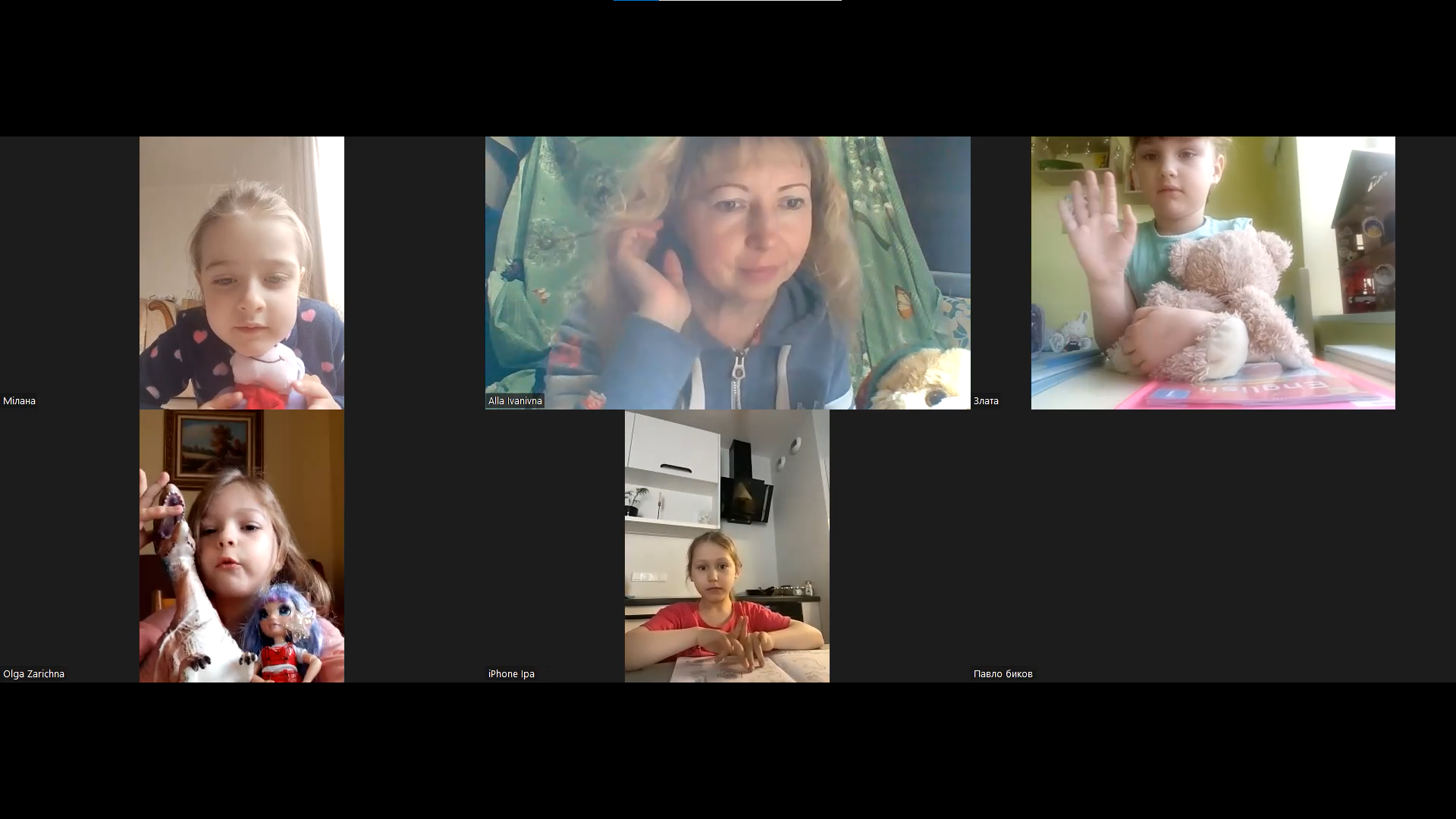 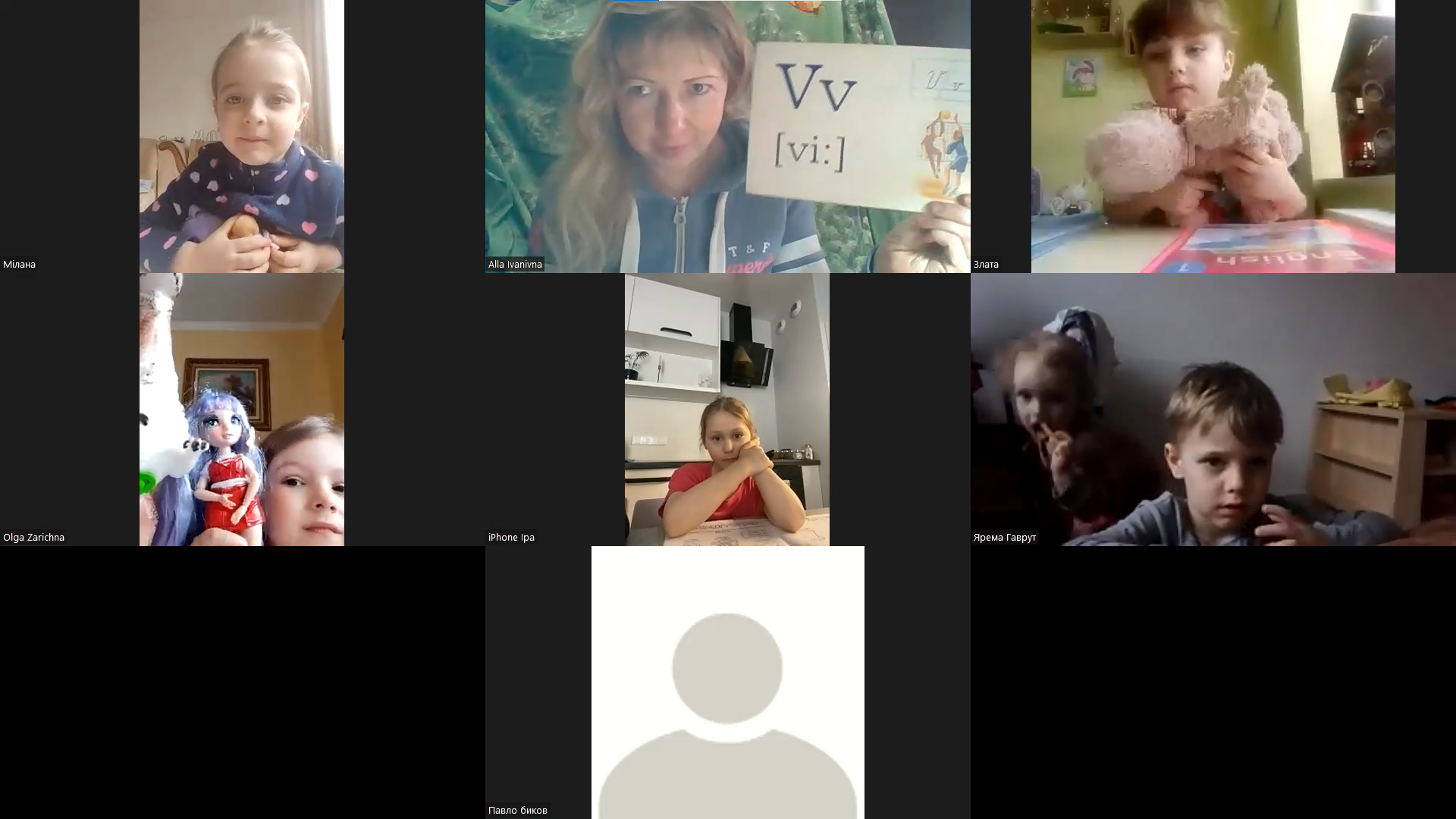 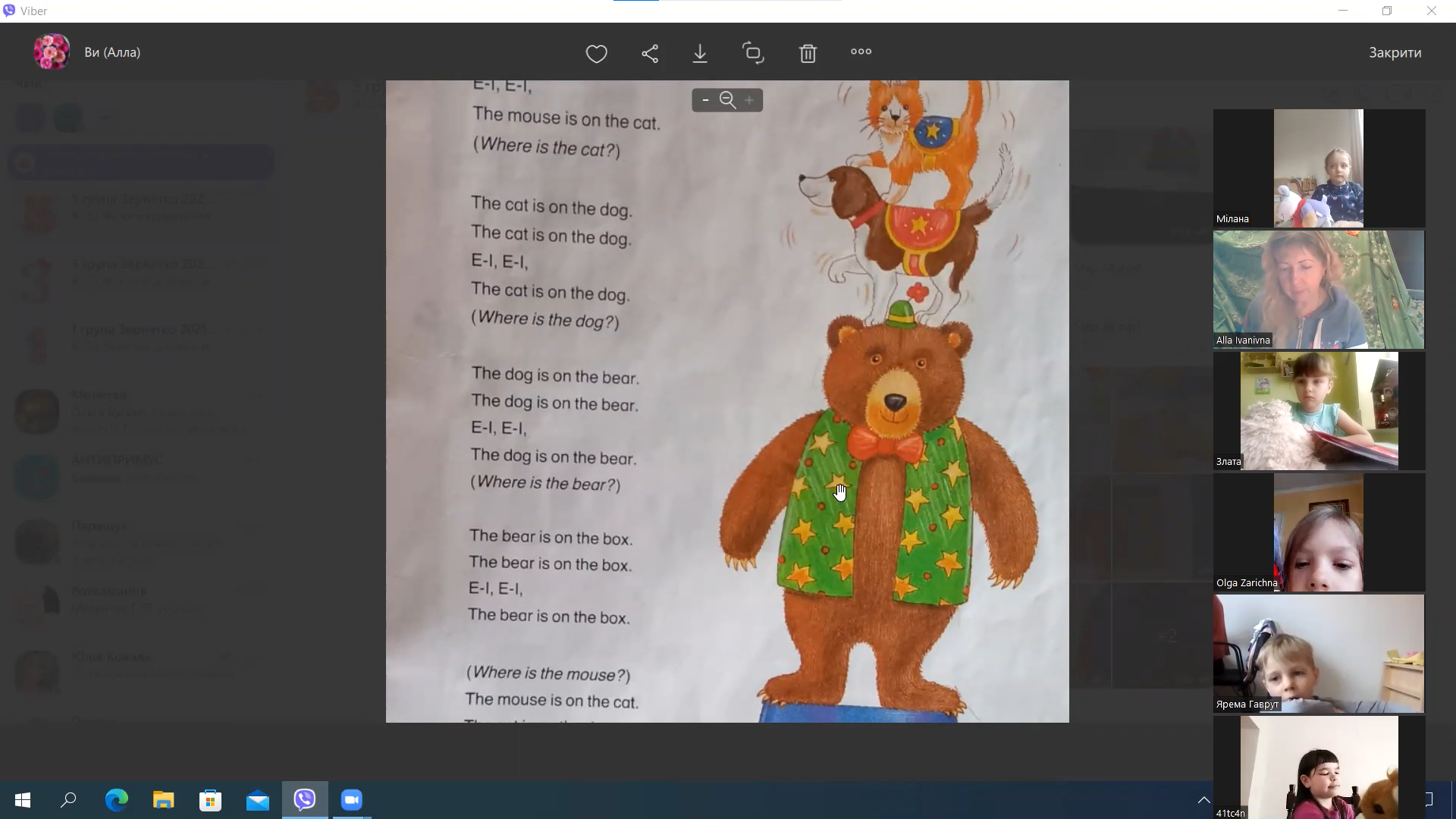 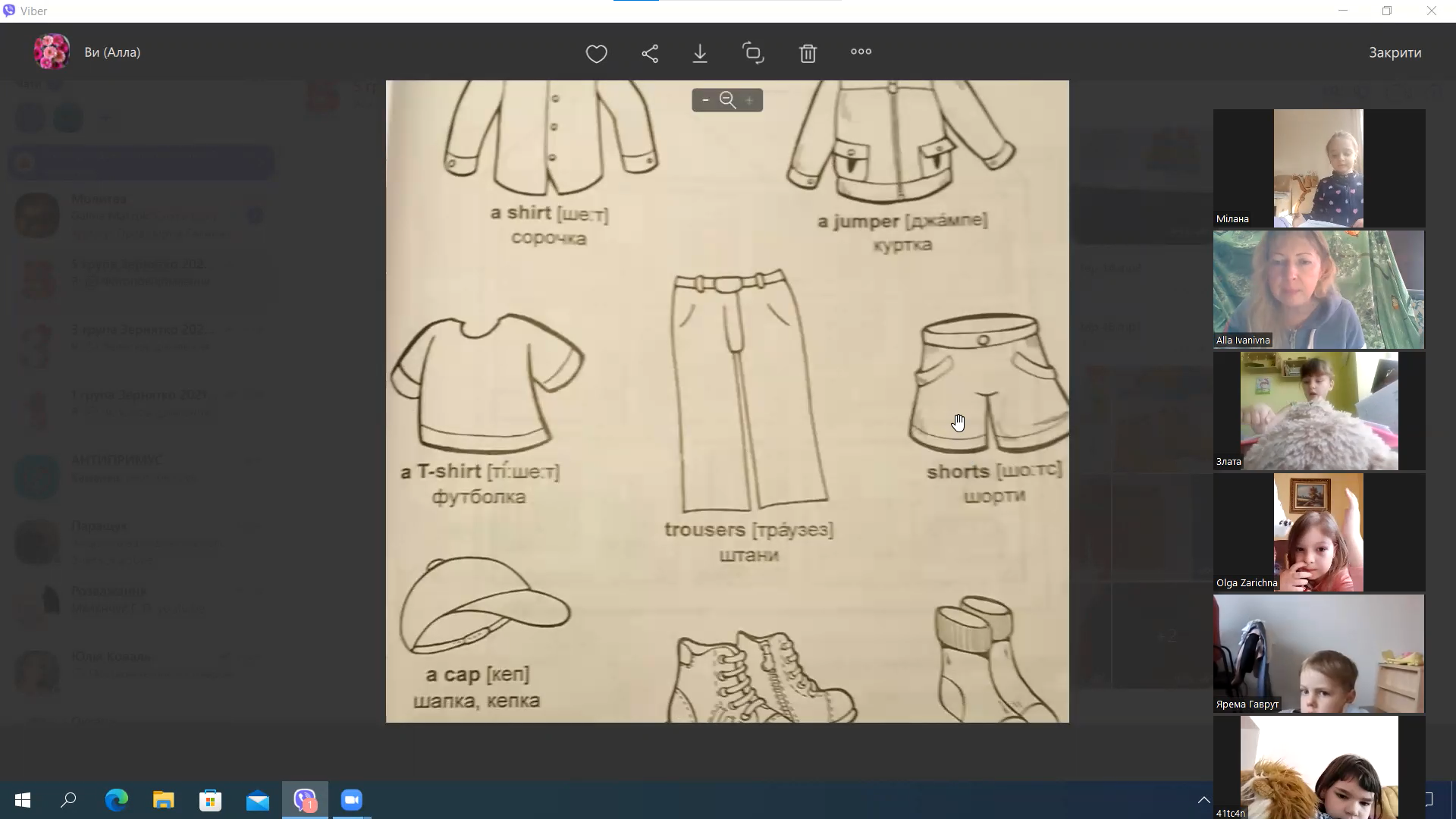 1-П,  3- М, 5- П.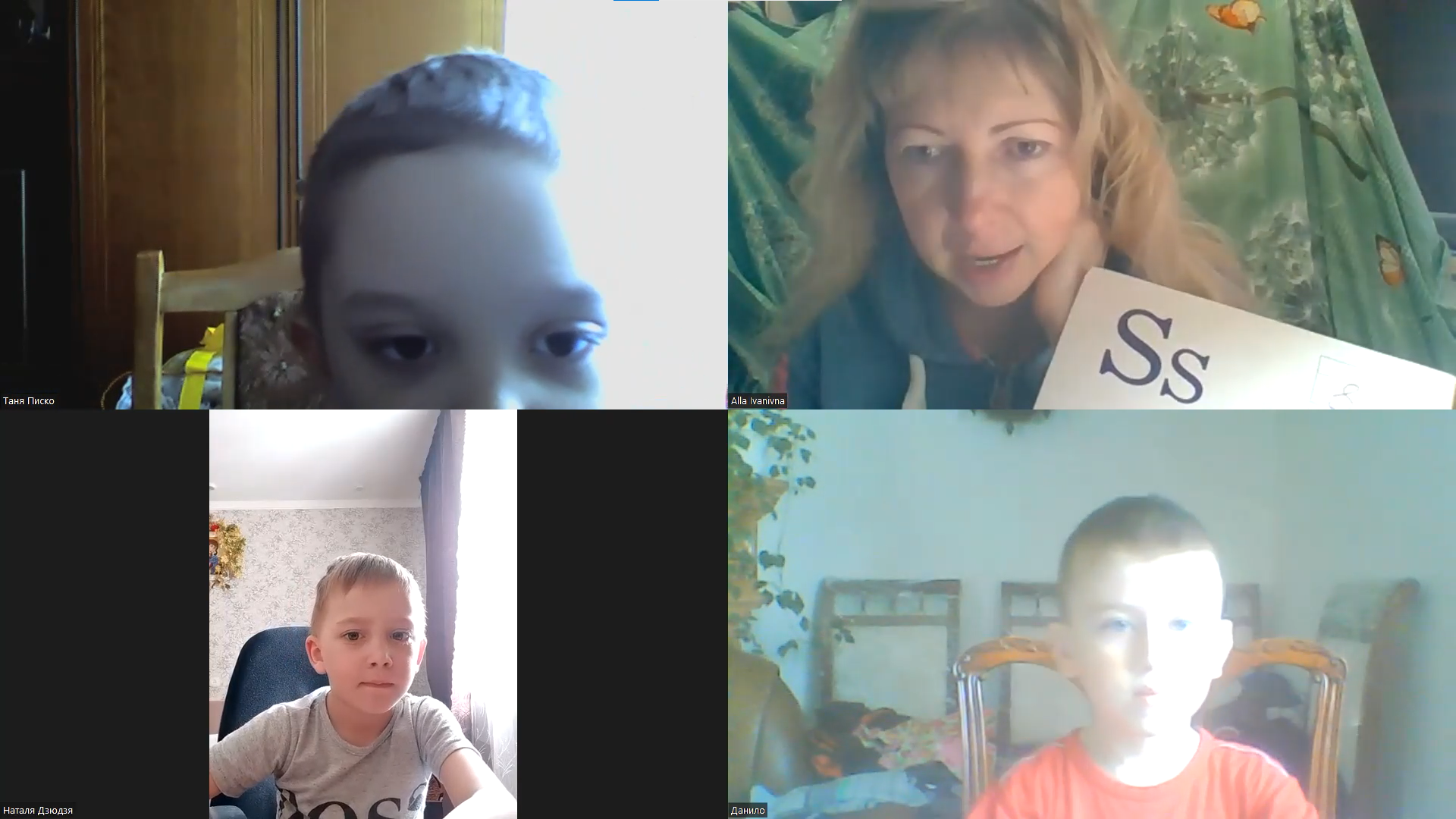 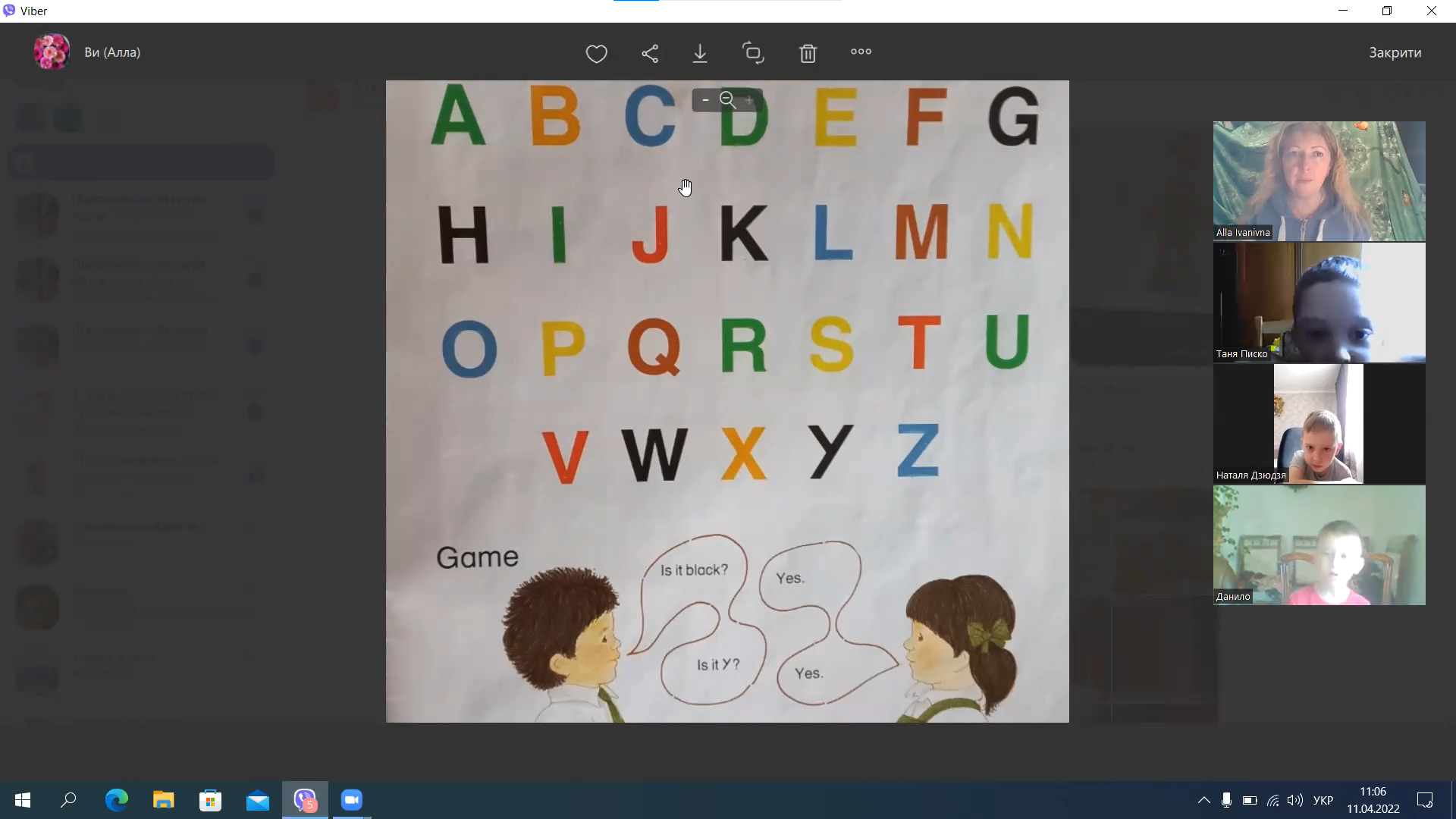 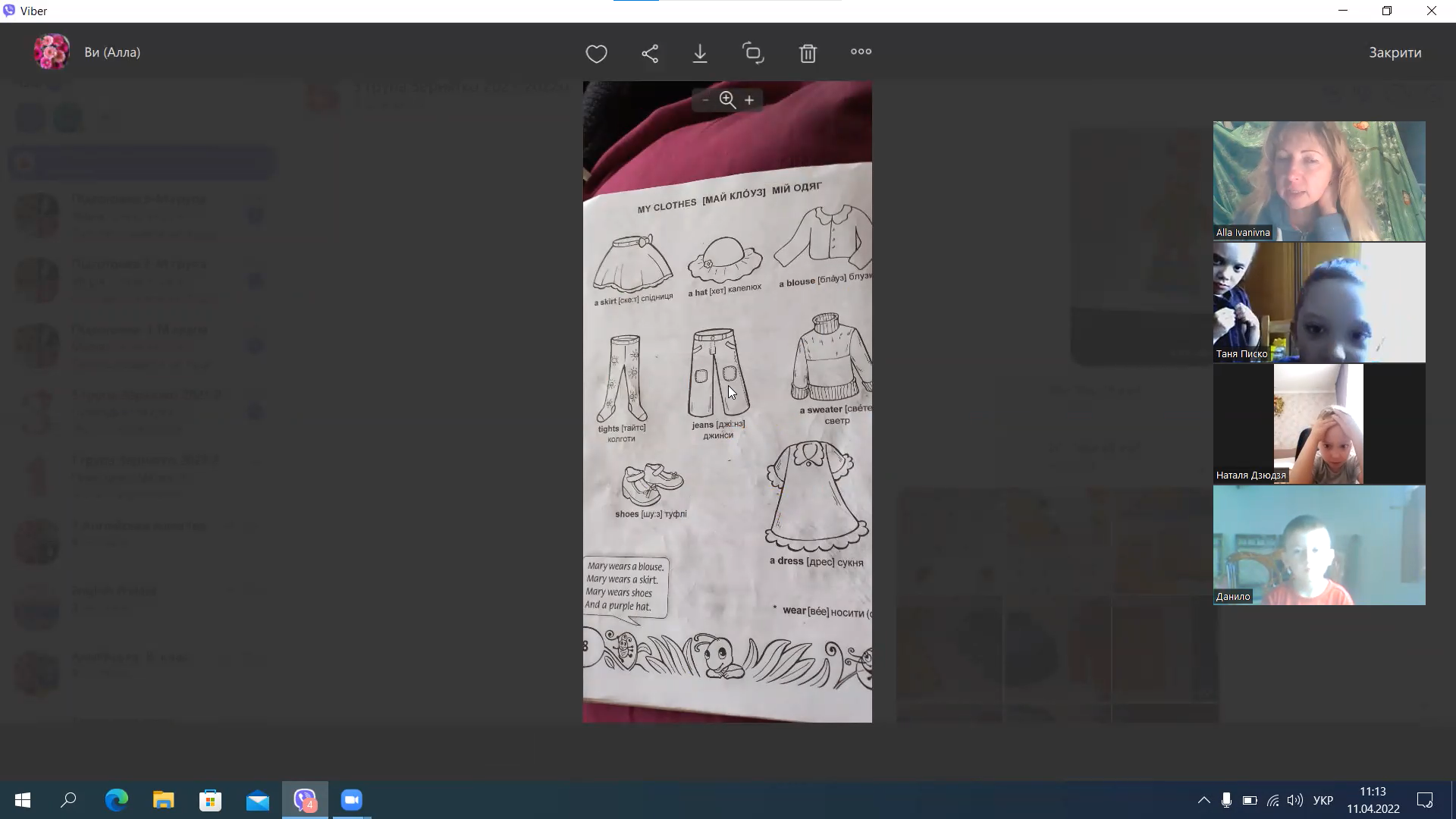 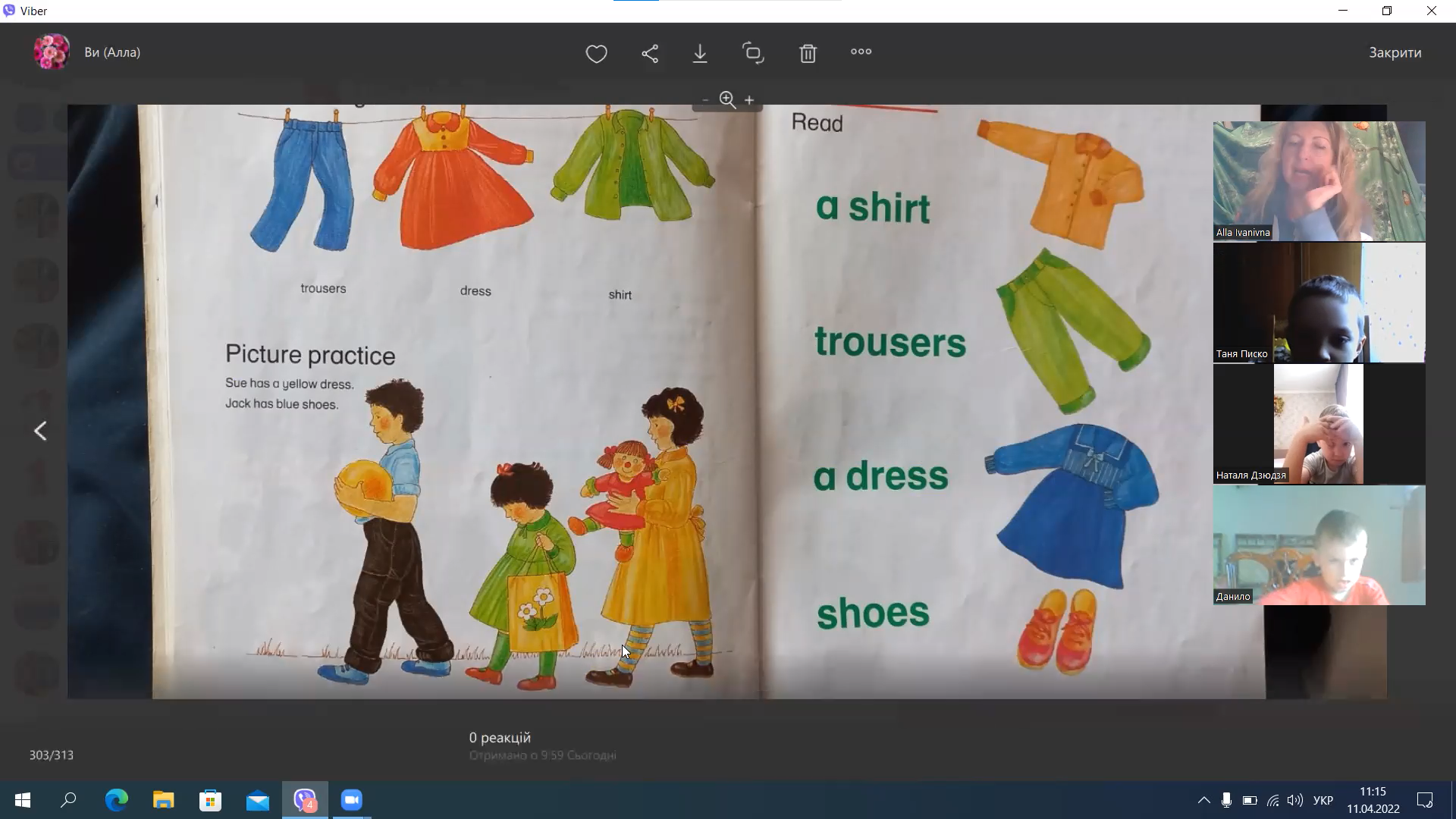 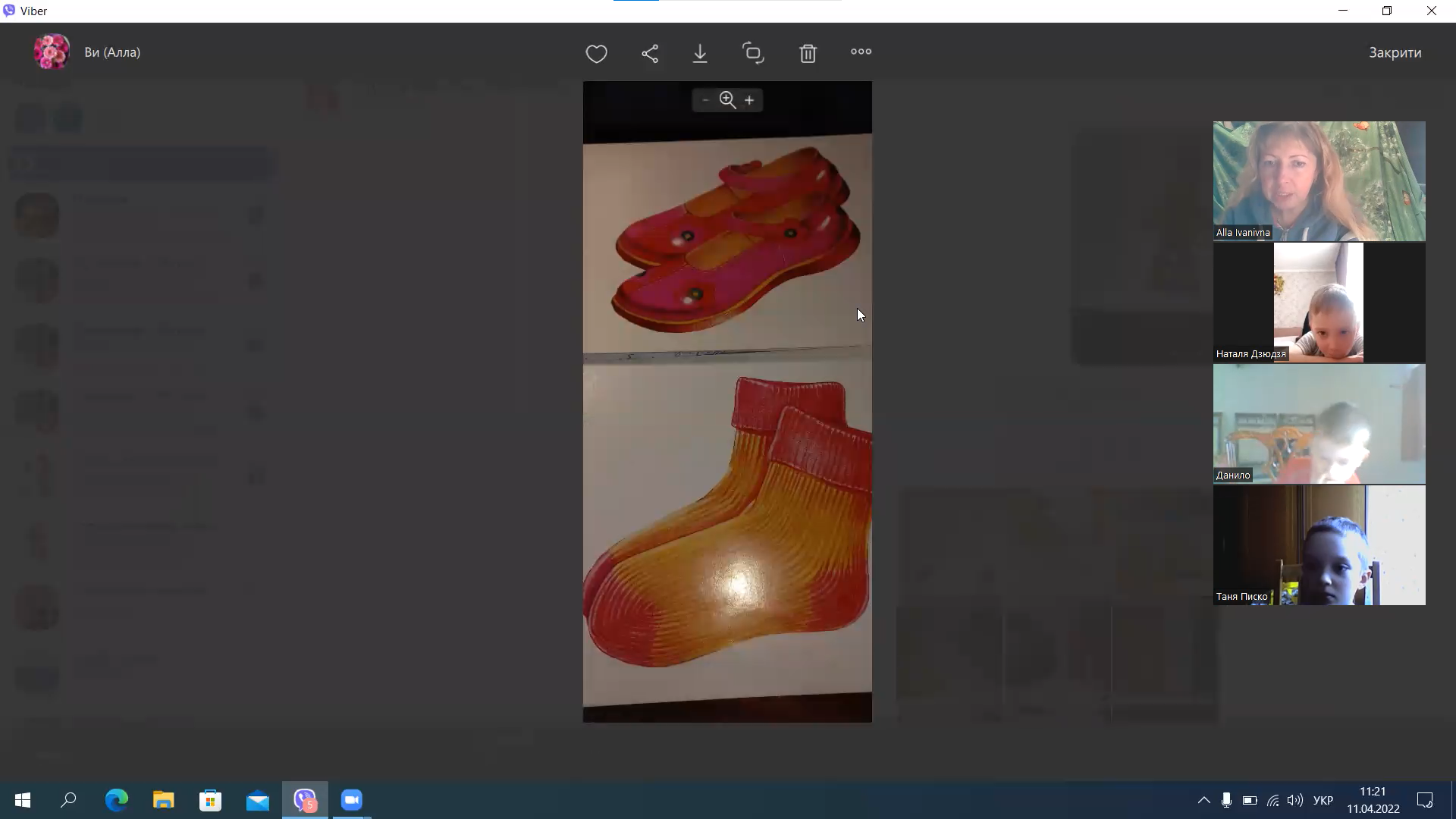 